Allegato ADOMANDA DI PARTECIPAZIONEBANDO ASTA PUBBLICA PER L’ ALIENAZIONEDI BENI IMMOBILI DI PROPRIETA’ COMUNE DI OFFANENGOComprensiva di dichiarazioni sostitutive di certificazioni e di atto di notorietà(artt. 46 e 47, D.P.R. n. 445 del 28/12/2000) alloggio con autorimessa, sito in via Jacini 6 - 3° piano - LIBERO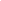 CHIEDEdi essere ammesso a partecipare all’asta pubblica per l’appartamento censito al fg.8 mapp.775 sub.11 e relativo box censito al fg.8 mapp.775 sub.1□ per conto e nell’interesse proprio;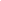 □ in qualità di Rappresentante legale della Società – Impresa –altro___________________________________________________________________________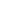 con sede legale in ______________________________________________________________________________CF/Partita IVA___________________________________________________________________In qualità di soggetto delegato con procura ______________________________________________________________________________(specificare i dati della persona fisica/ giuridica e allegare la procura speciale)DICHIARAdi aver preso visione, aver compreso e di accettare tutte le disposizioni, condizioni e prescrizioni contenute nel bando di vendita e nei suoi allegati, senza alcuna riserva;di aver preso visione di tutti gli oneri, adempimenti, spese a carico dell’aggiudicatario/ soggetto acquirente previsti nel citato bando;di aver preso conoscenza del bene oggetto di vendita, di accettarlo nello stato di fatto e di diritto in cui si trova sino alla data del rogito, così come visto e piaciuto sia nella sua consistenza sia nella sua situazione urbanistica e catastale, sia, in generale, di tutte le circostanze, nessuna esclusa, che hanno influito sulla determinazione del prezzo ;di assumere in caso di aggiudicazione tutti gli oneri notarili e le spese riguardanti le imposte e tasse relative all’atto di compravendita;di essere a conoscenza che il prezzo di cessione dovrà essere versato in un’unica soluzione entro 30 gg dalla notifica del provvedimento di aggiudicazione ;di essere informato e di autorizzare che tutti i dati dichiarati e riportati nei documenti presentati dall’offerente siano utilizzati e trattati - anche con strumenti informatici - nell’ambito del procedimento peril quale viene resa la dichiarazione, nel pieno rispetto delle disposizioni del D.Lgs. 196/2003;di eleggere il proprio domicilio per ogni eventuale comunicazione da effettuarsi anche ai sensi della L.241/90 e sue successive modificazioni ed integrazioni invia……….…………………………………………..città…………………………………….………………tel…………………………………………cell…………………………………….fax…….…..………….…email……………………………………………….………………………….PEC………….………………………………………………………………………………………………………………………………….data_______________                                                                                               FIRMA                                                                                                                      (leggibile e per esteso) ______________________ N.B.                                                                                                       ♦Alla suddetta domanda dovrà essere allegata, a pena di esclusione, una copia fotostatica, anche non autenticata, di un documento di identità del sottoscrittore ♦In caso di partecipazione in nome e per conto di altre persone fisiche (mandanti), dovrà essere allegata la relativa procura speciale notarile, in originale o in copia autenticata ♦In caso di partecipazione congiunta da parte di due o più concorrenti, questi dovranno presentare domanda congiunta, pertanto la domanda di partecipazione (allegato  A) e l’offerta economica (allegato B) dovranno essere sottoscritte da tutti i concorrenti, ed alla suddetta domanda dovrà essere allegata, a pena di esclusione, una copia fotostatica del documento di identità di tutti i sottoscrittori Trattamento dei dati personali.I dati sopra riportati sono prescritti dalle disposizioni vigenti e vengono trattati conformemente alla normativa in vigore sulla protezione dei dati personali (Regolamento Europeo 2016/679 e D.lgs. n. 196/2003 e s.m.i.), ai fini del procedimento per il quale sono richiesti e verranno utilizzati esclusivamente a tale scopo. * * *Art.75 DPR 445/2000 – T.U. documentazione amministrativa. Decadenza dei benefici. Fermo restando quanto previsto dall’art.76, qualora dal controllo di cui all’articolo 71 emerga la non veridicità del contenuto della dichiarazione, il dichiarante decade dai benefici eventualmente conseguenti al provvedimento emanato sulla base della dichiarazione non veritiera. Art.76 DPR 445/2000 – T.U. documentazione amministrativa. Norme Penali. 1. Chiunque rilascia dichiarazioni mendaci, forma atti falsi o ne fa uso nei casi previsti dal presente testo unico è punito ai sensi del codice penale e delle leggi speciali in materia. 2. L’esibizione di un atto contenente dati non più rispondenti verità equivale ad uso di atto falso. 3. Le dichiarazioni sostitutive rese ai sensi degli articoli 46 e 47 e le dichiarazioni rese per conto delle persone indicate all’articolo 4, comma 2 (temporaneamente impediti) sono considerate come fatte a pubblico ufficiale. 4. Se i reati indicati nei commi 1, 2 e 3 sono commessi per ottenere la nomina ad un pubblico ufficio o l’autorizzazione all’esercizio a una professione o arte, il giudice, nei casi più gravi, può applicare l’interdizione temporanea dai pubblici uffici o dalla professione e arte. AI SENSI DELL’ART.38, D.P.R. 445 DEL 28/12/2000, ALLA DICHIARAZIONE DEVE ESSERE ALLEGATA COPIA FOTOSTATICA DI UN DOCUMENTO DI IDENTITÀ DEL SOTTOSCRITTORE. IN ALTERNATIVA, LA DICHIARAZIONE È SOTTOSCRITTA DALL’INTERESSATO IN PRESENZA DEL DIPENDENTE ADDETTO.Marca da bollo€ 16,00Da compilare solo se persona fisicaIl/la sottoscritto/a __________________________________________nato/a ______________________il_____________________ residente a_________________________________________Prov________Via ________________________________________n._______C.F_____________________________ indirizzo e-mail dove comunicare  l'invito a partecipare alla gara________________________________ cell. _______________________________Da compilare solo se  Ditta Individuale /Società o Enti o AssociazioniIl/la sottoscritto/a __________________________________________nato/a a_____________________il_____________________ residente a__________________________________________Prov _______Via_____________________________________n._______C.F_________________________________in qualità di __________________________________________________________________________della Società / Ente/Associazione_________________________________________________________con sede in ____________________________________ Via___ ________________________________ n.__________ C.F/ P.Iva_____________________________tel________________________________indirizzo e-mail dove comunicare  l'invito a partecipare alla gara_________________________________COMPILARE UNICAMENTE SE PERSONA FISICAInoltre, consapevole delle sanzioni anche penali, nel caso di dichiarazioni non veritiere e falsità negli atti, richiamate dagli artt.75 e 76 D.P.R. 445 del 28/12/2000 DICHIAROche il sottoscritto non è stato interdetto né inabilitato né si trova in stato di fallimento e che a suo carico non sono in corso procedure per nessuno di tali stati; che a carico del sottoscritto non esistono condanne penali con sentenza passata in giudicato né sono in corso procedimenti penali;  di non essere sottoposto a misure di prevenzione o a procedimenti per l’applicazione di una delle misure previste dalla normativa contro la criminalità mafiosa;che il sottoscritto non è Amministratore Comunale e non si trova in alcuna delle cause di esclusione dalle aste pubbliche previste dalla legge. di accettare le condizioni previste dal bando di gara data_______________                                                                                               FIRMA                                                                                                                      (leggibile e per esteso) _______________________________________ AI SENSI DELL’ART.38, D.P.R. 445 DEL 28/12/2000, ALLA DICHIARAZIONE DEVE ESSERE ALLEGATA COPIA FOTOSTATICA DI UN DOCUMENTO DI IDENTITÀ DEL SOTTOSCRITTORE  IN CORSO DI VALIDITA’COMPILARE UNICAMENTE SE DITTA INDIVIDUALE/ SOCIETA’/ENTI/ASSOCIAZIONIInoltre, consapevole delle sanzioni anche penali, nel caso di dichiarazioni non veritiere e falsità negli atti, richiamate dagli artt.75 e 76 D.P.R. 445 del 28/12/2000 DICHIAROche la ditta individuale l’impresa è così esattamente denominata: ______________________________________________________________________________________________________________________________________________________________con sede in ____________________________________ Via___ __________________________________ n.__________ C.F/ P.Iva_____________________________che il numero e data di iscrizione della società o impresa individuale alla competente C.C.I.A.A. di ______________________________________è il seguente n. _________________ e data ____________________________che la carica di legale rappresentante è ricoperta da: nome___________________________ cognome__________________________________luogo______________________________________data di nascita________________quale___________________________________________________________________________________________________________________________________________________altre persone designate a rappresentare l’impresa come risultano depositate presso la stessa CCIAA sono:nome___________________________ cognome__________________________________luogo______________________________________data di nascita________________quale_____________________________________________________________________nome___________________________ cognome__________________________________luogo______________________________________data di nascita________________quale_____________________________________________________________________nome___________________________ cognome__________________________________luogo______________________________________data di nascita________________quale_____________________________________________________________________nome___________________________ cognome__________________________________luogo______________________________________data di nascita________________quale_____________________________________________________________________che nei confronti della persona che ha la rappresentanza legale della ditta o  dell’impresa non è in corso una procedura di dichiarazione di fallimento, di amministrazione controllata, di concordato preventivo oppure ogni altra procedura della stessa natura; che nei confronti della persona che ha la rappresentanza della suddetta ditta non esistono condanne penali con sentenza passata in giudicato né sono in corso procedimenti penali o che i soci o gli amministratori muniti di potere di rappresentanza legali non hanno riportato condanne penali passate in giudicato e che non hanno procedimenti penali in corso;  che tutti i soggetti in grado di impegnare la società/ente/associazione verso terzi, non siano sottoposti a misure di prevenzione o a procedimenti per l’applicazione di una delle misure previste dalla normativa contro la criminalità mafiosa;che la persona che ha la rappresentanza della suddetta ditta  o i soci o gli amministratori muniti di potere di rappresentanza non sono Amministratori Comunali e non si trovano in alcuna delle cause di esclusione dalle aste pubbliche previste dalla Legge. di accettare le condizioni previste dal bando di garadata_______________                                                                                               FIRMA                                                                                                                      (leggibile e per esteso) _______________________________________ 
AI SENSI DELL’ART.38, D.P.R. 445 DEL 28/12/2000, ALLA DICHIARAZIONE DEVE ESSERE ALLEGATA COPIA FOTOSTATICA DI UN DOCUMENTO DI IDENTITÀ DEL SOTTOSCRITTORE  IN CORSO DI VALIDITA’Luogo, dataFirma